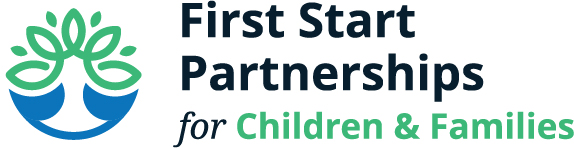 Policy CouncilFebruary 27, 202410:00 am – 11:30 am871 Stanley Ave, Family CenterCommittee Purpose (per FSP Policy Council Bylaws):	The FSP Policy Council is “responsible for the direction of the Head Start program, including program design and operation, and long- and short-term planning goals and objectives, taking into account the annual community wide strategic planning and needs assessment and self-assessment.” [HSPPS 642 (c) (2) (A)]The FSP Policy Council is also responsible for upholding the program mission statement: We partner with our families, schools, and communities to ensure each child arrives ready for Kindergarten.Welcome								Heidi Calhoun Old BusinessJanuary Minutes (v)						Heidi Calhoun	January Financial Reports & Credit Card			Erik Nichols  Expenditures (v)	Officer Elections						Carolyn Clouser	New Business NAEYC Self-Assessment and Program Improvement 	Annette SearfossPlanStrategic Plan Update						Carolyn ClouserFishing Derby							Pamela RaynorSafe Kids Action Plan						Carolyn ClouserIntroduce Policy Council By-Laws				Carolyn ClouserRemind App 							Jennifer MercerMember Discussion/Questions/SuggestionsAdjourn								Heidi Calhoun							Upcoming Meetings:  3/26/2024, 4/23/2024, 5/21/2024, 6/25/2024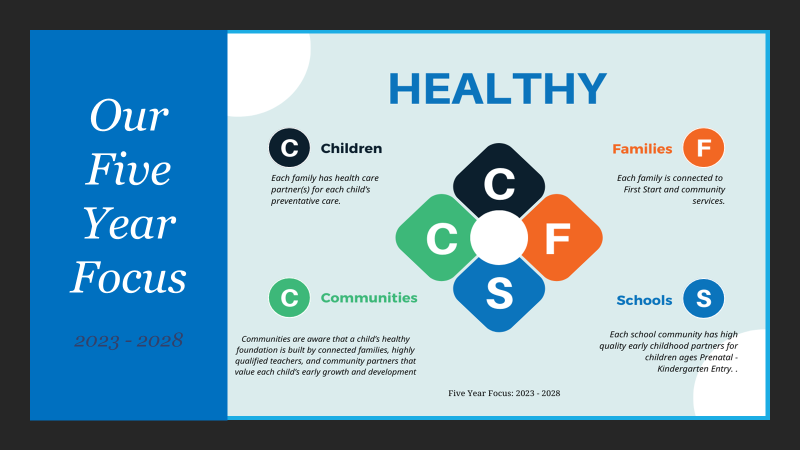 Our Mission:We partner with our families, schools, and communities to ensure that each child arrives ready for kindergarten